Judges/entrants notesThe new style report and assessment form has rebalanced the existing scoring system to 40:30:30 reflecting the greater importance of the environment and the (business) community.The form has expandable sections under overall impression and Judges’ feedback allowing the judges to provide comprehensive and meaningful comments as much as they deem necessary.  There is a new section under A to assess the use of plant material to celebrate seasonal or local annual events, this may include the use of seasonal planting, baskets, containers or evidence of planting used at Christmas/Easter or other events.These items are applicable to entrants to the ‘Business Improvement District (BID) / Town Centre or City Centre’ category only: The BID/ Town Centre or City Centre category is a “one size fits all” but there needs to be an allowance made within the judging process to take into account the scale of endeavour, for instance some BID may be quite small in comparison to a large City Centre. The scale of endeavour takes into account not only the size of the entry but the geographic, and regenerative effect of what has been achieved against what can often be a difficult and challenging baseline. Whilst the geographic size of most BID can be quite easily defined, the boundaries of Town and City centres are harder to establish. The maximum radius for BID/Town Centre or City Centre shall be 0.5 miles from a self-determined point giving a maximum one mile diameter. The size of the entry will determine the judging period, and shall be no more than 2 hours plus the standard 15 min presentation and press. The entry must determine the exact centre and radius and submit this on a map in their portfolio.A larger Town Centre or City Centre entry can include a number of smaller BIDs, and a larger BID entry can also comprise of several smaller BIDs.For Business Improvement District (BID) / Town Centre or City Centre entries the presentation and portfolio should include an annual development plan reporting against a baseline, where the entry has come from and how much has been achieved.	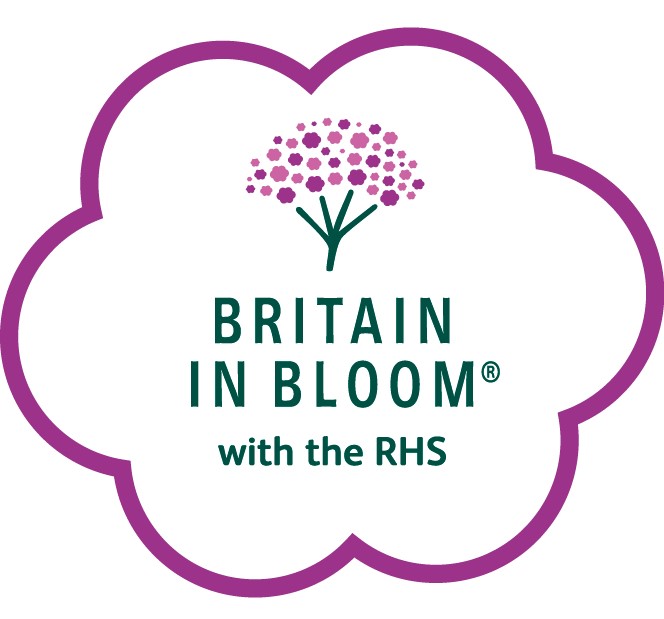 Urban Marking SheetUrban Marking SheetUrban Marking SheetName of EntryName of EntryName of EntryName of EntryName of EntryName of EntryName of EntryName of EntryUrban Marking SheetUrban Marking SheetUrban Marking SheetJudgesJudgesJudgesJudgesJudgesJudgesJudgesJudgesUrban Marking SheetUrban Marking SheetUrban Marking SheetDate of Assessment Date of Assessment Date of Assessment Date of Assessment Date of Assessment Date of Assessment Date of Assessment Date of Assessment Category:   BID, Town Centre or City Centre  /  Urban Community  (Indicate appropriate category)Category:   BID, Town Centre or City Centre  /  Urban Community  (Indicate appropriate category)Category:   BID, Town Centre or City Centre  /  Urban Community  (Indicate appropriate category)Category:   BID, Town Centre or City Centre  /  Urban Community  (Indicate appropriate category)Category:   BID, Town Centre or City Centre  /  Urban Community  (Indicate appropriate category)Category:   BID, Town Centre or City Centre  /  Urban Community  (Indicate appropriate category)Category:   BID, Town Centre or City Centre  /  Urban Community  (Indicate appropriate category)Category:   BID, Town Centre or City Centre  /  Urban Community  (Indicate appropriate category)Category:   BID, Town Centre or City Centre  /  Urban Community  (Indicate appropriate category)Category:   BID, Town Centre or City Centre  /  Urban Community  (Indicate appropriate category)Category:   BID, Town Centre or City Centre  /  Urban Community  (Indicate appropriate category)MAXIMUM OF 10 POINTS PER SUB SECTIONMAXIMUM OF 10 POINTS PER SUB SECTIONMAXIMUM OF 10 POINTS PER SUB SECTIONMAXIMUM OF 10 POINTS PER SUB SECTIONMAXIMUM OF 10 POINTS PER SUB SECTIONMAXIMUM OF 10 POINTS PER SUB SECTIONMAXIMUM OF 10 POINTS PER SUB SECTIONMAXIMUM OF 10 POINTS PER SUB SECTIONMAXIMUM OF 10 POINTS PER SUB SECTIONTotal marks in sections A, B & CMedal level in sections A, B & CA Horticulture 40%A1A2A3A4B Environment 30%B1B2B3C Community 30%C1C2C3Total Score out of 100: Overall Medal Awarded:Medal Guide: Gold, Excellent 85-100 Points; Silver Gilt, Very Good 75-84 Points; Silver, Good 60-74 Points; Bronze, Satisfactory 50-59 Points. 49 Points and below – certificate of participation.Medal Guide: Gold, Excellent 85-100 Points; Silver Gilt, Very Good 75-84 Points; Silver, Good 60-74 Points; Bronze, Satisfactory 50-59 Points. 49 Points and below – certificate of participation.Introduction and Overall Impression: (Please expand space as required to fit judging comments).Introduction and Overall Impression: (Please expand space as required to fit judging comments).Judges Feedback Section A – Horticulture: (Please expand space as required to fit judging comments).Judges Feedback Section B – Environment: (Please expand space as required to fit judging comments).Judges Feedback Section C – Community: (Please expand space as required to fit judging comments).10-987-65A1Overall ImpressionTaking account of all relevant factors, how strong is the impact of the entry in creating a memorable impression? Are the designs and materials used appropriate to their locations? Emphasis here is on coordination and overall quality.High impact with excellent attention to detail delivering the desired results in an appropriate and consistent manner.Most areas are high impact with very good attention to detail, although a few are inconsistent. Good overall effect although not always balanced. Some areas make an impact others need to be more vibrant with better design.Although generally satisfactory, more attention to detail is required in order to increase impact and improve consistency of design.A2Maintenance of Planted AreasAre the areas within the entry maintained to an appropriate standard including cultivation, weeding, feeding, pruning, grass maintenance, tree management and maintenance?Excellent standards of cultivation. Very consistent throughout. Horticultural maintenance and general care is outstanding. Standards are very good with few exceptions. Horticultural maintenance is managed very consistently.Standards of horticultural maintenance are good and fairly consistent. There are a few exceptions where further attention is required.Standards are generally satisfactory. However, the horticultural maintenance programme requires more attention to detail in some areas.A3Seasonal DisplaysAre plants used to enhance the visitor experience and celebrate seasonal or local annual events?Excellent use of plants to enhance the visitor experience and celebrate seasonal or local annual events. Very good use of plants to enhance the visitor experience and celebrate seasonal or local annual events.Good use of plants to enhance the visitor experience and celebrate seasonal or local annual events, but further improvements could be made. Satisfactory use of plants to enhance the visitor experience and celebrate seasonal or local annual events, but significant improvements could be made.A4Plant Selection and QualityAre the plants used in the planting schemes suited to their growing conditions and locations and is there year-round interest, including, where appropriate, use of vertical walls or roof gardens?Excellent plant selection with extensive year-round interest. Very high quality and appropriate use of plants.Plant selection is very good overall, with only a few exceptions and ample year-round interest.Plant selection is generally good, but there is room for improvement in some areas in order to extend year-round interest.Plant selection is satisfactory however it requires further consideration in order to extend the season and maintain interest.10-987-65B1Local IdentityIs there a sense of place, with appropriate acknowledgement of local heritage and its relevance for the community; e.g. art in the landscape, signage and interpretation etc?Consider the pride taken in hard landscape (including streets), open spaces (including grass areas and beaches if appropriate), street furniture maintenance, etc.Extensive evidence of efforts to highlight/enhance local identity. An excellent impression made about what makes the area unique. Street furniture including litter bins and seating is in excellent condition.Considerable evidence of efforts to highlight/enhance local identity. A very good impression made about what makes the area unique. Street furniture including litter bins and seating is in very good condition.Some evidence of efforts to highlight/enhance local identity. A good impression made about what makes the area unique.Street furniture including litter bins and seating is in reasonably good condition.Little evidence of efforts to highlight/enhance local identity. A satisfactory impression made about what makes the area unique.  Street furniture including litter bins and seating is in variable condition.B2Built EnvironmentConsider management and maintenance of commercial and residential stock, vacant properties and plots, building and development controls including the appropriate screening and associated interim enhancements of development sites.The built environment is managed to an excellent standard, with high quality controls on existing and future developments in place.The built environment is managed to a very good standard with adequate controls of existing and future development sites in place.The built environment is managed to a good standard with reasonable attempts at control of existing and future development sites in place.The built environment is managed to a generally satisfactory standard however there are concerns that measures are not in place to manage existing and future developments. B3Environmental Quality and ResourcesWhat has been done to minimise the use of resources, e.g. water, chemicals, pesticides and to implement solutions like recycling, etc. To include cleanliness, absence of litter, street weeds, graffiti vandalism, flyposting/temporary signage, chewing gum, and effective dog fouling control measures. Extensive evidence of resource management initiatives. All areas are cleaned to an excellent standard. There is effective control of street weeds, no graffiti vandalism or flyposting. Considerable evidence of resource management initiatives.  All areas are cleaned to a very good standard. There is very good control of street weeds, little graffiti vandalism and flyposting. Some evidence of resource management initiatives.   All areas are cleaned to a good standard. There is generally good control of street weeds, but evidence of some graffiti vandalism and flyposting. Little evidence of resource management initiatives.All areas are cleaned to a generally satisfactory standard. There is a lack of control of street weeds, and evidence of considerable graffiti vandalism and flyposting.10-987-65C1Year Round Activity and Future Commitment Documented evidence of forward planning and year-round activities, initiatives or events. Highlighting where these activities are adding value and demonstrating the strengths or uniqueness of the entry.Excellent evidence of activities taking place throughout the year and of advanced planning. The annual programme of activities is exceptional. Very good evidence of activities taking place throughout the year and of advanced planning giving this entry a real strength.Good evidence of activities taking place throughout the year and of advanced planning. Satisfactory evidence of activities taking place throughout the year and of advanced planning, but some areas of improvement needed. C2Communication and AwarenessUse of suitable interpretation, enabling learning and a greater understanding of purpose. Engagement with schools, young people or other groups. Promotion within the immediate area through local and regional communications. Appropriate communications and media involvement evidenced. Excellent use of signage and interpretation, and evidence of involvement in public awareness and educational programmes.  Communications and appropriate media involvement are extremely well evidenced.  Very good use of signage and interpretation, and evidence of involvement in public awareness and educational programmes.  Communications and appropriate media involvement are very well evidenced.Good use of signage and interpretation, and evidence of involvement in public awareness and educational programmes.  Communications and appropriate media involvement are well evidenced. A few missed opportunities.Satisfactory use of signage and interpretation, and evidence of involvement in public awareness and educational programmes.  Limited evidence of communications and appropriate media involvement, there is room for improvement.C3Support and FundingHas the entry made every effort to engage the support of a wide variety of local groups and organisations? Participation should be representative of the local community. Evidence of fundraising and on-going support from a range of businesses and organisations appropriate to the size of the entry, making it viable and able to continue moving forward. Is there sufficient evaluation and evidence of the impact of various initiatives?The range of groups and organisations engaged are an excellent representation of the wider community. Excellent levels of the funding to ensure the viability of the entry. Support in all areas is sustainable and outstanding.The range of groups and organisations engaged are a very good representation of the wider community. Very good levels of funding to ensure the viability of the entry. Support in all areas is very good and will be sustainable over time.The range of groups and organisations engaged are a good representation of the wider community. Good levels of funding to ensure the viability of the entry. Support in all areas is good and, with effort, will be sustainable over time.The range of groups and organisations engaged are a satisfactory representation of the wider community. Satisfactory levels of funding to ensure the viability of the entry. Support in all areas is satisfactory and fairly sustainable over time.